РАСПОРЯЖЕНИЕот «30» октября 2020 года                   	№ 57		           с.  Сергиевское«О назначении ответственных лиц за выполнение работы по наполнению Государственной информационной системы сбора и анализа отраслевых данных агропромышленного комплекса «Единое окно» сведениями о социально-экономическом состоянии территории МО «Сергиевское сельское поселение»В соответствии со ФЗ - № 131 «Об общих принципах организации местного самоуправления в Российской Федерации», Уставом администрации муниципального образования «Сергиевское сельское поселение»Назначить Куликова Александра Борисовича – заместителя главы МО «Сергиевское сельское поселение», куратором.Назначить Купину Анастасия Вячеславовну – ведущего специалиста по работе с населением администрации МО «Сергиевское сельское поселение», оператором.Настоящее распоряжения вступает в силу со дня его подписания.Контроль за исполнением настоящего распоряжения оставляю за собой.Глава муниципального образования«Сергиевское сельское поселение»                                                   В.М. Каленников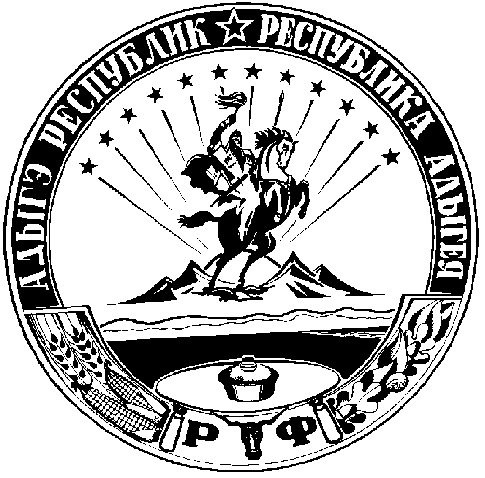 